Realitza aquesta taula:Exercici 1: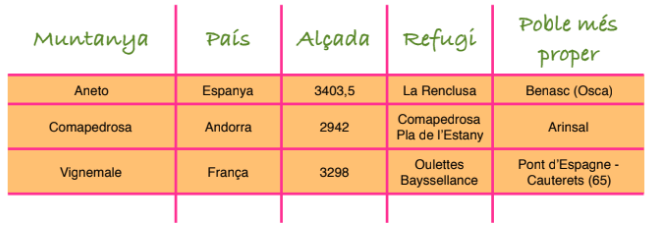 Exercici 2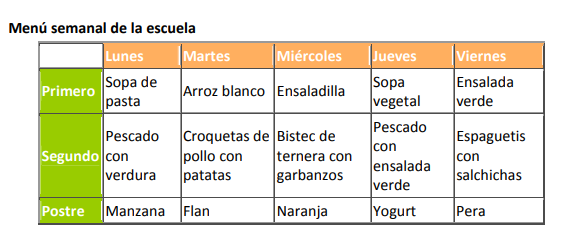 